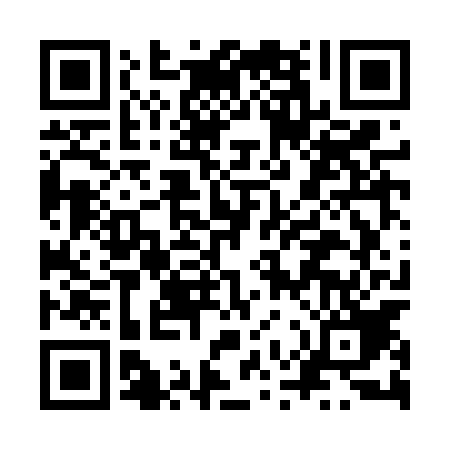 Ramadan times for Komasaja, PolandMon 11 Mar 2024 - Wed 10 Apr 2024High Latitude Method: Angle Based RulePrayer Calculation Method: Muslim World LeagueAsar Calculation Method: HanafiPrayer times provided by https://www.salahtimes.comDateDayFajrSuhurSunriseDhuhrAsrIftarMaghribIsha11Mon4:014:015:5111:393:335:285:287:1212Tue3:583:585:4911:393:345:295:297:1413Wed3:563:565:4711:383:355:315:317:1614Thu3:533:535:4511:383:375:335:337:1715Fri3:513:515:4211:383:385:345:347:1916Sat3:493:495:4011:383:405:365:367:2117Sun3:463:465:3811:373:415:385:387:2318Mon3:443:445:3611:373:425:395:397:2519Tue3:413:415:3311:373:445:415:417:2720Wed3:383:385:3111:363:455:435:437:2921Thu3:363:365:2911:363:465:445:447:3122Fri3:333:335:2711:363:485:465:467:3323Sat3:313:315:2411:363:495:485:487:3524Sun3:283:285:2211:353:505:495:497:3725Mon3:253:255:2011:353:515:515:517:3926Tue3:233:235:1811:353:535:535:537:4127Wed3:203:205:1511:343:545:545:547:4328Thu3:173:175:1311:343:555:565:567:4529Fri3:153:155:1111:343:565:585:587:4730Sat3:123:125:0911:333:585:595:597:4931Sun4:094:096:0612:334:597:017:018:511Mon4:064:066:0412:335:007:037:038:532Tue4:044:046:0212:335:017:047:048:553Wed4:014:016:0012:325:027:067:068:574Thu3:583:585:5712:325:047:087:089:005Fri3:553:555:5512:325:057:097:099:026Sat3:523:525:5312:315:067:117:119:047Sun3:503:505:5112:315:077:137:139:068Mon3:473:475:4812:315:087:147:149:099Tue3:443:445:4612:315:097:167:169:1110Wed3:413:415:4412:305:117:187:189:13